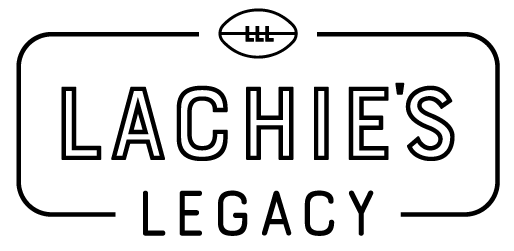 APPLICATION FORMLachie’s Legacy is now in place to honour Lachie Poulter, a young man who was very active in his sporting community which extended from Victoria and all around the country.  Lachie died suddenly at the age of 25 in 2018, playing football. Lachie laughed, lived and loved to the max!  Throughout his life, he played sport with many teams resulting in many friends! His Legacy aims to give children and young adults the opportunity to be active in a Central Highlands Football/Netball club by providing gear directly to them like footy boots, netball shoes, socks, mouthguards and sports clothing, through our supporter Intersport  Ballarat so you must be a registered player of CHFL/CHNL. Or you can apply for Lachies legacy to assist you by paying your CHFL club registration fees to play Lachies favourite game... AFL footy…or his second favourite game netball  .If our list below doesn’t include what you need – write us a message when you fill out your details so that we can consider your request.  By doing this, you will be helping us to make Lachie’s Legacy reach more people in the community.  Best way is to chat to your coach or your manager and they can help you with applying…. Either email or post to us to Lachie’s Legacy PO Box 66 Buninyong 3357 or email to lachieslegacy@gmail.comYour Details*Name: ___________________________________________________________*Email and Home Address: 	____________________________________________so we can send the voucher to you*Phone Number: _________________________________________________________Playing age group- Footy ⃝ Under_______________ Registration Number___________     Netball ⃝ Under/Grade_________Registration Number___________   Club: ___________________________________________________________________How Lachie’s Legacy can help you? _________________________________________________________________________________________________________________________________________________________________________________________________________________________________________________________________________________________________________Coach or Club support comments here (Please include contact name and number) _________________________________________________________________________________________________________________________________________________________________________________________________________________________________________________________________________________________________________Approved applicants will receive a letter/voucher.  You will need to take this into Intersport Ballarat at 106 Bridge Mall Ballarat (Ph: 5332 3833) to redeem your voucher and select your new gear!If lachies legacy is paying your club registration fees and on field/court apparel then we will ask your club to send an invoice to lachieslegacy@gmail.com to pay these directly to the club.~ LIVE LAUGH LOVE ~www.lachieslegacy.com 